Shannon Heritage – EntertainersBunratty Castle, Knappogue Castle &Dunguaire Castle, Medieval Banquets(Seasonal Positions - February - October)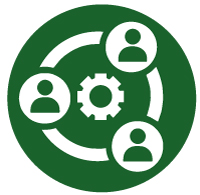 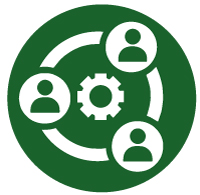   Role PurposeWe are looking to enhance our teams at our Entertainment venues and are seeking talented, energetic, and vivacious candidates to work and perform at Bunratty Castle, Knappogue Castle and Dugnaurie Castle Medieval Banquets for the 2023 season.  Bunratty Castle Medieval Banquet:   Actors/Singers (Sopranos, Tenors, Bass, Alto,) Dancers,Musicians (Harpist and Violinist) and Choral Singers.Knappogue Castle Medieval Banquet:   Choral Singers, Actors, Harpist and ViolinistDunguaire Castle medieval Banquet:  Actor/Singer 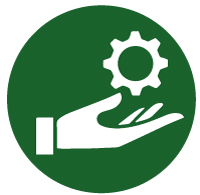 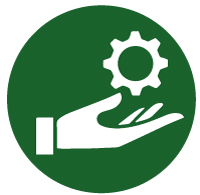   Key Areas of ResponsibilityMeet, welcome and converse with guests attending banquets. Seat guests as directed by the Duty Manager.Serve meals/drinks to guests, while always observant and attentive to the guests assigned to you. Be courteous, friendly, and communicative with colleagues and guests alike, ensuring excellent customer service and care is delivered. Perform and work special functions i.e., corporate events, weddings, and promotional activities nationally or overseas.Memorise and perform solo/choral music as directed. Attend training/ rehearsals/meetings as rostered.Be knowledgeable of the area and be informative regarding the history of the venue at which work.Be familiar with all other company products and services.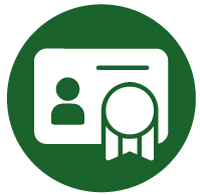 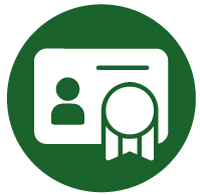   Qualifications, Skills and ExperiencePrevious experience in singing, acting, playing the harp or violin, or performing dance roles will be an advantage.Candidates must have excellent communication skills with the ability to work under pressure in a busy environment.Previous experience working in a customer facing or the hospitality industry would be desirable. Evidence of qualifications in voice training, musical grades or acting will be required.Flexibility is vital and must be available to work rosters, daytime training hours, night time work, weekends and public holidaysApplications in the form of a current CV (MSWord or PDF) along with a covering letter stating the position and location you are applying should be sent to hr@shannonheritage.com  